Муниципальное бюджетное дошкольное образовательное учреждение детский сад «Ивушка» п.Рощинский Чаплыгинского района Липецкой областиЭССЕ «Я ПЕДАГОГ»УЧАСТНИКА МУНИЦИПАЛЬНОГО ЭТАПА ВСЕРОССИЙСКОГО ПРОФЕССИОНАЛЬНОГО КОНКУРСА«ВОСПИТАТЕЛЬ ГОДА– 2024»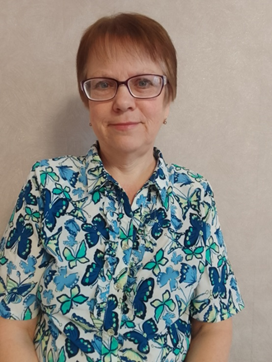 МАКЕЙКИНА ТАТЬЯНА АЛЕКСАНДРОВНАСредь моря значимых профессийСебе я выбрала однуЕё нет в мире интересней,Она живет в детском саду.Что же означает – профессия воспитатель детского сада, воспитатель необыкновенных малышей, которых доверяют родители, самое дорогое и самое бесценное?Ответить на этот вопрос очень сложно и трудно, правильно подобрать слова и оформить в предложения, какими буквами выразить то счастье, когда ребёнок подаёт тебе тёплую ладошку, доверчиво прижимаясь и радуясь тебе. Нужно иметь огромное терпение и сострадание к детям, желание видеть «своих детей», переживать за их успехи и неудачи, радоваться личным достижениям и маленьким победам. По сути, эти дети не являются родственниками, но ты с ними «срастаешься», начинаешь думать вместе с ними, удивляться и восхищаться как они и вот - это уже «мои дети».В детском саду я работаю тридцать пять лет и другой профессии для себя не желаю. Стараюсь узнавать что-то свеженькое, и не отставать от новых технологий в области дошкольного воспитания. Главное – я люблю детей. На работе ежедневное самообразование в общении с детьми, коллегами, родителями. Каждый день я что-то планирую, реализую, показываю, общаюсь.Воспитатели… Детские души,Как цыплята на вас же глядят,Всё за вами всегда повторяют,Как за клушкою вслед семенят.За время пребывания в детском саду мне довелось работать с разными возрастами: от младшей ясельной и до подготовки и скажу, не тая, что в каждом возрасте есть своя «изюминка», свои отличительные черты. Когда набираешь младший возраст и идёшь, ступенька за ступенькой, к выпуску из детского сада, то на протяжении этого времени ты с детьми сближаешься и растёшь вместе с ними. Заболел ребёнок – и у тебя за него сердце болит – как он там, всё ли нормально, ничего серьёзного не приключилось? Самый ответственный момент – это адаптация ребёнка в ясельной группе. Когда малыш плачет и не хочет отпускать свою маму на работу, то собираешь все свои знания и умения, приёмы и методы, набираешься  терпения и стараешься сделать всё, чтобы пребывание малыша было комфортным и уютным. И как же здорово, что этот малыш, который недавно плакал, идёт к тебе на руки и тянется, как к родному человеку. Уже и с мамой расставание проходит легче и безболезненней, Думаю, это означает одно – ты стала своей, второй после мамы.Каждый раз, когда после выпускного бала дети покидают детский сад, моя частичка души уходит вместе с ними. Со временем отдаёшь столько любви и энергии, а взамен тебя одаряют доверием, радостью и самое главное – любовью. Я горжусь тем, что бывшие мои воспитанники при встрече со мной улыбаются той улыбкой, по которой я их узнаю, здороваются, делятся своими новостями и достижениями.Работая с дошколятами, не перестаёшь удивляться – какие они удивительные, смешные, заботливые, прекрасные. Любопытные. Каждый ребёнок по своему уникум, со своим характером и настроением, талантом и непредсказуемостью. От того, что знает и умеет делать взрослый, зависит будущее малыша, чему он их научит. Время прогресса неумолимо предоставляет возможность для самосовершенствования, осваивать инновационные технологии и нетрадиционные методы. Чтобы удовлетворить любознательность современного ребёнка, необходимы знания современных методик и технологий.За время моей работы судьба свела меня с прекрасными людьми. У более опытных и старших педагогов училась нелёгкому мастерству, ведь быть воспитателем – огромная ответственность, такой труд по плечу только тем, кто любит детей и предан своей профессии. Великий педагог Г. Песталоцци, практиковавший педагогику любви, сказал: «Если не любить, то не имеешь права воспитывать» и каждый день убеждаюсь в его правоте.Моя профессия – моя жизнь! Большую часть времени провожу на работе, но в силу своей загруженности и занятости успеваю выполнять и свои семейные обязанности. В свободное время люблю себя побаловать увлекательной книгой, устроить небольшой праздник для души, ведь чтение – это открытие в совсем другой мир и прожить несколько мгновений в этом мире очень здорово! Люблю вязать тёплые вещи для внуков.  Когда я увлекаюсь новой работой, я отвлекаюсь от обыденных хлопот, это для меня своего рода релаксация, которая позволяет снять напряжение после трудовых будней. Ну и, конечно, всегда радуюсь конечному результату.В детском саду скучно не бывает, каждый день наполнен чем- то новым и неожиданным. Просчитать ситуацию просто невозможно. Ведь дети непредсказуемы и действуют, почти всегда, вопреки логике. Мне очень приятно, когда ребёнок идёт в детский сад без слёз, с улыбкой на лице и радостно приветствует, а уходит домой с сожалением и огорчением.Думаю, что профессия воспитателя стала моим призванием, помогла найти свою дорогу, свое место в жизни, дала возможность искренне отдаваться любимому делу, отдавать свою любовь, знания детям и не сгорать от этого, а становиться чище и богаче душой.Я счастлива, что связала себя крепкими связями с великим и прекрасным делом – воспитанием детей. Я научилась смотреть на мир восторженными глазами детей и созерцать его таким, какой он есть. Я научилась просыпаться ежедневно в ожидании чуда. У меня сложилось такое ощущение, что воспитывая детей, я воспитываю себя!На свете разные профессии бывают,Но лучше нашей не было и нет.Ведь только воспитатель проживаетВ чудесном детском мире много лет!Спасибо за внимание!